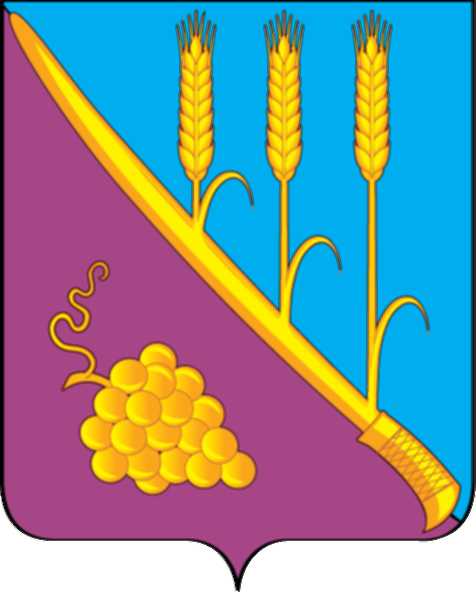 АДМИНИСТРАЦИЯ  СТАРОТИТАРОВСКОГО СЕЛЬСКОГО ПОСЕЛЕНИЯ ТЕМРЮКСКОГО РАЙОНАПОСТАНОВЛЕНИЕ от ______________                                                                           № ____                                                                                                                  станица СтаротитаровскаяОб установлении предельного уровня соотношения среднемесячнойзаработной платы руководителей, их заместителей, главных бухгалтеров и среднемесячной заработной платы работников муниципальныхучреждений, муниципального унитарного предприятия Старотитаровского сельского поселения Темрюкского районаВ соответствии с Федеральными законами Российской Федерации               от 6 октября 2003года № 131-ФЗ «Об общих принципах организации местного самоуправления в Российской Федерации»,  3 июля 2016 года                № 347-ФЗ «О внесении изменений в Трудовой кодекс Российской Федерации», со статьями 144, 145, 349.5 Трудового кодекса Российской Федерации,  в целях упорядочения условий оплаты труда руководителей, их заместителей и главных бухгалтеров муниципальных учреждений, муниципального унитарного предприятия Старотитаровского сельского поселения Темрюкского района  п о с т а н о в л я ю: 1. Установить предельный уровень соотношения среднемесячной заработной платы руководителей, их заместителей и главных бухгалтеров и среднемесячной заработной платы работников муниципальных учреждений, муниципального унитарного предприятия Старотитаровского сельского поселения Темрюкского района  в кратности не более 4.2. Утвердить:2.1. Порядок расчета соотношения среднемесячной заработной платы (Приложение № 1).2.2.  Порядок размещения информации о среднемесячной заработной плате руководителей, их заместителей и главных бухгалтеров муниципальных учреждений, муниципального унитарного предприятия Старотитаровского сельского поселения Темрюкского района                         (Приложение № 2).2.3. Форму «Сведения о среднемесячной заработной плате руководителей, их заместителей, главных бухгалтеров» (Приложение 4)3. Руководителям муниципальных учреждений, муниципального унитарного предприятия Старотитаровского сельского поселения Темрюкского района  :3.1. Привести локальные правовые акты по оплате труда в соответствие с настоящим постановлением.3.2. Осуществлять мониторинг предельного уровня соотношения среднемесячной  заработной платы руководителей,  их заместителей, главных бухгалтеров и среднемесячной заработной платы работников муниципальных учреждений, муниципального унитарного предприятия Старотитаровского сельского поселения Темрюкского района  ежегодно, в срок до 30 числа месяца, следующего за отчетным годом, представлять информацию в  финансовый отдел администрацию Старотитаровского сельского поселения Темрюкского района 4. Общему отделу (Пелипенко) администрации Старотитаровского сельского поселения Темрюкского района:4.1. Включить в трудовые договоры с руководителями муниципальных учреждений и муниципального унитарного предприятия условия оплаты труда с учетом предельного уровня соотношения среднемесячной заработной платы руководителя и среднемесячной заработной платы работников муниципальных учреждений и муниципального унитарного предприятия.4.2. Поручить руководителям муниципальных учреждений и муниципального унитарного предприятия, информацию о рассчитываемой за календарный год среднемесячной заработной плате руководителей, их заместителей и главных бухгалтеров муниципальных учреждений  и муниципального унитарного предприятия предоставлять информацию в общий отдел администрации Старотитаровского сельского поселения для размещения на сайте Старотитаровского сельского поселения Темрюкского района.5. Разместить (опубликовать) настоящее постановление в информационно-телекоммуникационной сети «Интернет» на официальном сайте администрации муниципального образования Темрюкский район.6.Контроль над выполнением настоящего постановления возложить на финансовый отдел администрации Старотитаровского сельского поселения Темрюкского района ( Хвостик).7. Настоящее   постановление  вступает  в  силу  со дня его  официального опубликования. Глава Старотитаровского сельскогопоселения Темрюкского района                                                     А.Г. Титаренко Приложение № 1к постановлению администрацииСтаротитаровского сельского поселения Темрюкского районаот ____________№ _______ПОРЯДОКРАСЧЕТА СООТНОШЕНИЯ СРЕДНЕМЕСЯЧНОЙ ЗАРАБОТНОЙ ПЛАТЫ 1. Настоящий Порядок устанавливает единый порядок расчета соотношения среднемесячной заработной платы руководителей, их заместителей, главных бухгалтеров и среднемесячной заработной платы работников муниципальных учреждений, муниципального унитарного предприятия  Старотитаровского сельского поселения Темрюкского района (далее - организации) для определения предельного уровня соотношения среднемесячной заработной платы руководителей, их заместителей, главных бухгалтеров организаций и работников этих организаций, предусмотренного Трудовым кодексом Российской Федерации.2. Расчет соотношения среднемесячной заработной платы руководителей, их заместителей, главных бухгалтеров и среднемесячной заработной платы работников организаций производится по итогам календарного года.При расчете соотношения среднемесячной заработной платы руководителя организации и среднемесячной заработной платы работников этой организации не учитываются как в списочном составе работников, так и в фактически начисленной заработной плате работников организации руководитель, заместитель(и) руководителя и главный бухгалтер.Расчет соотношения среднемесячной заработной платы руководителя, его заместителя и главного бухгалтера организации и среднемесячной заработной платы работников этой организации производится отдельно по должностям руководителя, заместителя руководителя и главного бухгалтера организации.В случаях выполнения работы руководителем, заместителем руководителя, главным бухгалтером по совмещению профессий (должностей), то при расчете соотношения среднемесячной заработной платы руководителя, его заместителя, главного бухгалтера организации и среднемесячной заработной платы работников этой организации фактически начисленная заработная плата учитывается как по основной работе, так и при совмещении профессий (должностей) в целом.При работе заместителем руководителя, главным бухгалтером по совместительству при расчете соотношения среднемесячной заработной платы заместителя руководителя, главного бухгалтера организации и среднемесячной заработной платы работников этой организации учитывается только фактически начисленная заработная плата по должностям заместителя руководителя, главного бухгалтера.3. При расчете среднемесячной заработной платы работников организации учитываются:а) начисленная заработная плата за отработанное время (включая стимулирующие выплаты по итогам работы.б) выплаты, рассчитанные исходя из среднего заработка при исполнении работником трудовых обязанностей, для оплаты отпусков, а также для других случаев, предусмотренных Трудовым кодексом Российской Федерации.4. Среднемесячная заработная плата работников организации рассчитывается путем деления фактически начисленной заработной платы работников списочного состава на среднюю численность указанных работников за соответствующий календарный год и на 12 (количество месяцев в году).Среднемесячная заработная плата руководителя организации рассчитывается путем деления фактически начисленной заработной платы руководителю за календарный год на 12 (количество месяцев в году).В случае, если руководитель организации отработал не полный календарный год, то расчет среднемесячной заработной платы руководителя производится исходя из фактически им отработанных полных календарных месяцев.5. Соотношение среднемесячной заработной платы руководителя организации и среднемесячной заработной платы работников этой организации рассчитывается путем деления среднемесячной заработной платы руководителя на среднемесячную заработную плату работников этой организации, рассчитанной в соответствии с пунктом 4 настоящего Порядка.Аналогично рассчитывается соотношения среднемесячной заработной платой платы заместителя руководителя, главного бухгалтера организации и среднемесячной заработной платы работников организации.Приложение № 2к постановлению администрацииСтаротитаровского сельского поселения Темрюкского районаот ____________№ _______Порядок размещения информации о рассчитываемой за календарный годсреднемесячной заработной плате руководителей, их заместителейи главных бухгалтеров муниципальных учреждений, муниципального унитарного предприятия1. Настоящий Порядок устанавливает обязанности по размещению сведений о рассчитываемой за календарный год среднемесячной заработной плате руководителей, их заместителей и главных бухгалтеров муниципальных учреждений, муниципального унитарного предприятия в информационно-телекоммуникационной сети «Интернет» на официальном сайте учредителя (далее - официальный сайт).2. На официальном сайте размещается информация о рассчитываемой за календарный год среднемесячной заработной плате руководителей, их заместителей и главных бухгалтеров муниципальных учреждений и муниципального унитарного предприятия.3. В составе размещаемой на официальном сайте информации рассчитываемой за календарный год среднемесячной заработной плате руководителей, их заместителей и главных бухгалтеров муниципальных учреждений и муниципального унитарного предприятия запрещается указывать:1) иные сведения, кроме указанных в пункте 2 настоящего Порядка;2) персональные данные;3) данные, позволяющие определить место жительства, почтовый адрес, телефон и иные индивидуальные средства коммуникации руководителей, их заместителей и главных бухгалтеров;4) информацию, отнесенную к государственной тайне или являющуюся конфиденциальной.4. Сведения о рассчитываемой за календарный год среднемесячной заработной плате руководителей, их заместителей и главных бухгалтеров муниципальных учреждений и муниципального унитарного предприятия находятся на официальном сайте и ежегодно обновляются в течение 30 рабочих дней со дня истечения календарного года.5. Размещение на официальном сайте сведений о рассчитываемой за календарный год среднемесячной заработной плате руководителей, их заместителей и главных бухгалтеров муниципальных учреждений и муниципального унитарного предприятия обеспечивается  общим отделом  учредителя.6. Сотрудники общего отдела  несут в соответствии с законодательством Российской Федерации ответственность за несоблюдение настоящего Порядка, а также за разглашение сведений, отнесенных к государственной тайне или являющихся конфиденциальными.Приложение № 3к постановлению администрацииСтаротитаровского сельского поселения Темрюкского районаот ____________№ _______СВЕДЕНИЯ О СРЕДНЕМЕСЯЧНОЙ ЗАРАБОТНОЙ ПЛАТЕ РУКОВОДИТЕЛЕЙ,ИХ ЗАМЕСТИТЕЛЕЙ, ГЛАВНЫХ БУХГАЛТЕРОВ____________________________________________________________
(наименование учреждения, предприятия)
ЗА 20___ ГОДN п/пДолжностьСреднемесячная заработная плата, рублей